Projekt umowy  załącznik nr 1 do SWZ nr 25/2023PROJEKTUMOWA NR ………..zawarta w dniu …………………. w Płońsku pomiędzy spółką Zarząd Dróg i Mostów Sp. z o.o. z siedzibą w Płońsku 09-100, przy ulicy Zajazd 8, NIP 567-000-38-07, REGON 130335984, wpisaną do rejestru przedsiębiorców Krajowego Rejestru Sądowego prowadzonego przez Sąd Rejonowy dla Łodzi –  śródmieścia w Łodzi, XX Wydział Gospodarczy KRS pod nr 0000132636,zwaną dalej Zamawiającymreprezentowaną przez:Janusza Chłopika – Prezesa Zarządua	 …………………………………………………zwanym dalej Wykonawcąreprezentowanym przez:……………………………………………………………..Strony oświadczają, że niniejsza umowa została zawarta w wyniku udzielenia zamówienia publicznego przeprowadzonego w trybie podstawowym z możliwością negocjacji na podstawie art. 275 pkt 2 ustawy z dnia 11 września 2019 r. - Prawo zamówień publicznych (t. jedn. Dz. U. z 2023 r. poz. 1605 ze zm.).§ 1[Opis przedmiotu zamówienia]Zamawiający powierza, a Wykonawca przyjmuje do wykonania zadanie pn.: Dostawa koparko- ładowarki.Przedmiotem zamówienia jest  dostawa używanej koparko – ładowarki:marka/model ..............................................................................rok produkcji .................................................nr VIN (nadwozia) ...........................................................................nr silnika     ............................................... przebieg …......................................................... km.Szczegółowy opis przedmiotu zamówienia określa załącznik nr 1 do Umowy.4.	Zobowiązania umowne obejmują w szczególności:a) dostawę koparki wraz z osprzętem do miejsca wskazanego w § 3 ust.1,b) dostarczenie Zamawiającemu dokumentów i oświadczenia wskazanych w § 4 ust 1 pkt 8,c) przeprowadzenie próby eksploatacyjnej jak również zapoznania wyznaczonego personelu Zamawiającego z obsługą techniczną koparki, jej działania oraz konserwacji,d) wykonanie czterech przeglądów koparki zgodnie z zapisami § 4 ust.1 pkt 6,e) wykonywanie zobowiązań z tytułu gwarancji oraz rękojmi.5. Wykonawca podpisując niniejszą umowę oświadcza, że dostarczana w wykonaniu umowy koparka będzie wolna od jakichkolwiek wad fizycznych oraz prawnych jak np. ciężarów, roszczeń osób trzecich oraz że będzie spełniała ona wymagania wskazane w ust. 2 oraz załącznikach do umowy i że będzie ona w pełni sprawna technicznie.§ 2[Okres realizacji umowy]Rozpoczęcie realizacji przedmiotu umowy następuje z dniem podpisania umowy z Wykonawcą.Wykonawca zobowiązany jest zrealizować przedmiot zamówienia w ciągu dwóch tygodni  od dnia podpisania umowy. § 3[Warunki dostawy i odbiór]1.	Miejscem dostawy i odbioru koparki jak również wykonywania pozostałych zobowiązań umownych jest zakład Zamawiającego przy ul. Zajazd 8 w Płońsku, 09-100 Płońsk (gm. Miasto Płońsk, woj. mazowieckie). Miejsce to stanowi miejsce spełnienia świadczenia.2. 	Realizacja umowy tak w zakresie dostawy, jak i pozostałych zobowiązań umownych nastąpi zasobami technicznymi i ludzkimi tzn. ludźmi, sprzętem, materiałami, urządzeniami, narzędziami, częściami, majątkowymi prawami autorskimi którymi będzie dysponował Wykonawca.3.	W ramach wykonania przedmiotu umowy będą przeprowadzane następujące odbiory:a) jeden odbiór, po wykonaniu dostawy koparki, przeprowadzeniu próby eksploatacyjnej oraz po zapoznaniu przez Wykonawcę wyznaczonego personelu Zamawiającego z obsługą techniczną koparki, jej działaniem oraz konserwacją.4.	Odbiory odbędą się w miejscu opisanym w ust. 1 w dacie zapewniającej zachowanie terminu wykonania dostawy do miejsca spełnienia świadczenia określonego w § 2 ust.2.5.	Odbiór wymieniony w ust. 3 lit. a) przeprowadzony zostanie w miejscu spełnienia świadczenia w wyznaczonym przez Zamawiającego dniu roboczym (poniedziałek – piątek z wyłączeniem dni ustawowo wolnych od pracy), w godz. 7:00 – 14:00.6.	Odbiór wymieniony w ust. 3 lit. a) nastąpi pod warunkiem:a)	dostarczenia Zamawiającemu wszystkich dokumentów i oświadczeń, wymienionych w § 4 ust 1 pkt 8,b)	pomyślnego przeprowadzenia próby eksploatacyjnej opisanej w § 6.c) zakończenia zapoznania wyznaczonego personelu Zamawiającego z obsługą techniczną koparki, jej działaniem oraz konserwacją.7.	W wyniku przeprowadzenia czynności odbiorowych Przedstawiciel Zamawiającego w pisemnym protokole odbioru oświadcza, czy przyjmuje przedmiot odbioru bez uwag, czy przyjmuje go z uwagami tj. ze skutkami opisanymi w ust. 9 poniżej czy też odmawia przyjęcia tj. odmawia dokonania odbioru przedmiotu odbioru ze skutkami wskazanymi w ust. 8 lub ust. 10.8.	W razie stwierdzenia wad przedmiotu odbioru, Zamawiający uprawniony jest do odmowy dokonania odbioru i do wyznaczenia Wykonawcy dodatkowego terminu na doprowadzenie zgłaszanego przedmiotu odbioru do stanu zgodnego z umową, co nie powoduje jednak zmiany terminu określonego w § 2 ust. 2.9. Jeżeli mimo stwierdzenia przez Zamawiającego istnienia w przedmiocie odbioru wad, Zamawiający dokonuje odbioru, Wykonawca jest zobowiązany do niezwłocznego, lecz nie później niż w ciągu 7 dni od dokonania odbioru z uwagami, usunięcia tego stanu i doprowadzenia przedmiotu odbioru do stanu zgodnego z umową.10.	W przypadku stwierdzenia podczas odbioru wad nie nadających się do usunięcia, lub gdy nie jest możliwa wymiana przedmiotu odbioru na wolny od wad, Zamawiający może:a) zażądać ponownego wykonania odbieranego przedmiotu umowy/jego części – gdy wady mają charakter istotny tj. jeżeli wady uniemożliwiają lub utrudniają użytkowanie przedmiotu dostawy zgodnie z przeznaczeniem,b) jeżeli wady nie uniemożliwiają lub nie utrudniają użytkowania przedmiotu odbioru zgodnie z przeznaczeniem, Zamawiający może obniżyć odpowiednio wynagrodzenie, o wartość uszkodzenia lub wady. Wartość obniżenia wynagrodzenia zostanie ustalona przez Zamawiającego procentowo na podstawie wartości uszkodzenia lub wady,c) odstąpić od umowy i odmówić wypłaty wynagrodzenia jeżeli wady uniemożliwiają lub utrudniają użytkowanie przedmiotu umowy zgodnie z przeznaczeniem.§ 4[Zobowiązania Wykonawcy i Zamawiającego]Wykonawca zobowiązany jest do:1) spełnienia wszelkich warunków i wymagań stawianych w niniejszej umowie i w załącznikach do umowy, wykonania przedmiotu umowy w całości za cenę określoną w § 6 ust. 1,2) 	dokonania odbiorów w sposób opisany w § 3,3) przeprowadzenia zapoznania wyznaczonego personelu Zamawiającego z obsługą techniczną koparki, jej działaniem oraz konserwacją,4) przeprowadzenia próby eksploatacyjnej zgodnie z postanowieniami § 6,5) przestrzegania obowiązujących na terenie zakładu Zamawiającego przepisów BHP i ppoż. 6) wykonania czterech przeglądów koparki:a)	Przeglądy odbędą się w okresie 24 miesięcy liczonych od daty jej odbioru przez Zamawiającego lub przez okres 2.000 mth jej pracy (co 500 mth) - w zależności co upłynie/nastąpi jako pierwsze.b)	Przegląd może zostać wykonany w jeden z n/w sposobów (zgodnie z decyzją Zamawiającego):	- materiały dostarczone przez Wykonawcę, na jego koszt; robocizna po stronie zamawiającego;	- materiały dostarczone przez Wykonawcę, na jego koszt; wykonanie przeglądu po stronie Wykonawcy za dodatkową opłatą.c)	Materiały będą dostarczane każdorazowo przez Wykonawcę w zależności od zakresu przeglądu (zgodnie z zaleceniami producenta koparki), będą to m.in. filtry, oleje.d)	Wykonanie każdego przeglądu musi być potwierdzone przez Przedstawiciela Zamawiającego w pisemnym protokole odbioru.e)	W przypadku zwłoki Wykonawcy trwającej dłużej niż 5 dni roboczych w przystąpieniu lub wykonaniu danego serwisu, Wykonawca upoważnia Zamawiającego do zlecenia ich wykonania innemu podmiotowi wybranemu przez Zamawiającego, na koszt i ryzyko Wykonawcy. Wykonanie Serwisu w ramach wykonania zastępczego nie zwolni ani nie ogranicza Wykonawcy z odpowiedzialności z tytułu gwarancji udzielonej w § 7.7) usuwania w okresie gwarancji wad koparki,8) dostarczenia Zamawiającemu najpóźniej w dacie odbioru koparki:1) wszelkich wymaganych prawem dokumentów i certyfikatów (sporządzonych w języku polskim), w szczególności: a) certyfikat zgodności (certyfikat CE - Conformité Européenne),b) instrukcji obsługi urządzeń w języku polskim;c) dokumentacji techniczno-ruchowej urządzeń, zawierającej m.in. katalog/listę części zamiennych i szybko zużywających się oraz materiałów eksploatacyjnych z podaniem ich typów i producentów, książkę eksploatacji, wykaz czynności eksploatacyjnych i konserwacyjnych, wykaz zalecanych smarów i olejów oraz ich zamienników poprzez podanie ich parametrów (DTR);2) oświadczenia Wykonawcy, że Koparka będąca przedmiotem dostawy jest kompletna, nieuszkodzona, w pełni sprawna i gotowa do użycia, spełniająca wymagania Zamawiającego opisane w SWZ oraz umowie oraz wolna od wad prawnych i fizycznych. 2.	Zamawiający zobowiązuje się do:1) udziału w przeprowadzeniu próby eksploatacyjnej zgodnie z postanowieniami § 5,2) przeprowadzenia czynności odbiorowych w sposób zgodny z regułami opisanymi w § 3,3) terminowego i zgodnego z umową uregulowania wymagalnych należności Wykonawcy z tytułu należytego wykonania zobowiązań umownych.§ 5[Próba eksploatacyjna]1.	Próba eksploatacyjna zostanie przeprowadzona przed zakończeniem czynności odbiorowych Koparki w miejscu wskazanym w § 3 ust.1.2.	Próba eksploatacyjna przeprowadzona zostanie przez operatora Wykonawcy na terenie Zamawiającego w obecności wyznaczonych pracowników Zamawiającego. Nieobecność Przedstawiciela Wykonawcy nie hamuje możliwości przeprowadzenia próby eksploatacyjnej przez operatora Wykonawcy.3.	Próba eksploatacyjna będzie przeprowadzona przez okres minimum 1 godziny, polega ona na załadunku materiałów wskazanych przez Zamawiającego do wskazanych przez niego przyczepy lub samochodu w miejscu wskazanym przez Zamawiającego i wykazaniu w jej trakcie, że dostarczona koparka spełnia wymagania określone w SWZ oraz Ofercie – załącznikach do umowy.4.	Wszelkie koszty związane z przeprowadzeniem próby eksploatacyjnej ponosi Wykonawca, a jej pomyślne przeprowadzenie warunkuje dokonanie odbioru koparki przez Zamawiającego§ 6[Wynagrodzenie. Terminy zapłaty]Za wykonanie przedmiotu umowy, określonego w § 1 niniejszej umowy, Strony ustalają wynagrodzenie ryczałtowe w  kwocie netto …….………………… zł (słownie: ……………………………….) w kwocie brutto ……………………………. zł (słownie: ………………………,) % podatek VAT ……….. . Kwoty określona w ust. 1 zawierają wszystkie koszty związane z realizacją zadania, o którym mowa w § 1. Wykonawca jest zobowiązany przewidzieć wszystkie okoliczności wpływające na wynagrodzenie. Niedoszacowanie, pominięcie oraz brak rozpoznania zakresu przedmiotu umowy nie może być podstawą do żądania zmiany wynagrodzenia, określonego w ust. 1.Płatność z tytułu wykonania zamówienia określonego niniejszą umową realizowana będzie fakturą końcową, płatną po protokolarnym odbiorze końcowym przedmiotu zamówienia bez wad.Podstawą wystawienia faktury oprócz protokołu odbioru końcowego robót, jest oświadczenie o nie zaleganiu z płatnościami na rzecz Podwykonawców i dalszych Podwykonawców oraz oświadczenia Podwykonawców i dalszych Podwykonawców o otrzymaniu od Wykonawcy należnych im kwot wynagrodzenia za wykonane prace.Zamawiający oświadcza, że wyraża zgodę na przesyłanie faktur w formie elektronicznej, wystawionych przez Wykonawcę zgodnie z obowiązującymi przepisami i postanowieniami niniejszej Umowy. Wykonawca oświadcza, że faktury elektroniczne będą przesyłane z następującego adresu e-mail: ……………………………………………………Wykonawca zapewnia autentyczność pochodzenia, integralność treści oraz czytelność faktury elektronicznej.Za datę otrzymania faktur  elektronicznych przez Zamawiającego uznaje się datę wpływu faktury elektronicznej w formacie PDF do skrzynki odbiorczej poczty elektronicznej Zamawiającego na  następujący adres e-mail: ……………………………………………..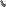 Należność Wykonawcy z tytułu realizacji umowy płatna będzie przelewem na rachunek bankowy Wykonawcy nr ………………………… w ciągu 30 dni od dostarczenia prawidłowo wystawionej faktury VAT.Za dzień zapłaty strony uznają datę złożenia przez Zamawiającego polecenia przelewu bankowego.Wskazany w ust. 10 rachunek bankowy jest rachunkiem rozliczeniowym/indywidualnym (wirtualnym)*.       *niewłaściwe skreślić.W przypadku, gdy wskazany w ust. 10 rachunek bankowy jest rachunkiem indywidualnym (wirtualnym) Wykonawca wskazuje, iż dla tego rachunku wirtualnego prowadzony jest rachunek rozliczeniowy nr …………………………………………….W przypadku zmiany rachunku bankowego, o którym mowa w ust. 10 lub 13 Wykonawca zobowiązany jest poinformować Zamawiającego o tym fakcie, wskazując jednocześnie nowy numer rachunku, który zgodny będzie z oświadczeniami Wykonawcy wynikającymi z niniejszego paragrafu. Zmiana rachunku bankowego nie wymaga aneksowania przedmiotowej umowy.Wykonawca oświadcza, że jest czynnym/zwolnionym/niezarejestrowanym* podatnikiem VAT. *niewłaściwe skreślić.W przypadku oświadczenia Wykonawcy, iż jest on czynnym  podatnikiem VAT – Wykonawca oświadcza, że podane w ust. 10 i 13 rachunki płatnicze są zgodne z białą listą podatników (tj. wykazem podmiotów, o którym mowa w art. 96b ustawy z dnia 11 marca 2004 r. o podatku od towarów i usług tj. Dz. U. z 2021 r. poz. 685 ze zm,).Wykonawca oświadcza, iż urzędem skarbowym właściwym dla jego rozliczeń podatku od towarów i usług jest Urząd Skarbowy w …................................. .W przypadku oświadczenia Wykonawcy, iż jest on czynnym podatnikiem VAT oraz w przypadku braku rachunku VAT do rachunku bankowego, na który ma zostać dokonana z wykorzystaniem mechanizmu podzielonej płatność, Wykonawca nie może żądać od Zamawiającego odsetek za zwłokę w dokonaniu tej płatności, w związku z tym iż nie zapewnił warunków do dokonania jej zgodnie ze złożonymi w niniejszym paragrafie oświadczeniami.Zamawiający zastrzega sobie prawo odesłania Wykonawcy faktury nieprawidłowo wystawionej albo niezgodnej z umową, bez obowiązku zapłaty kwoty wskazanej na fakturze.§ 7[Gwarancja]Wykonawca udziela .... miesięcy gwarancji na przedmiot zamówienia.Bieg terminu gwarancji rozpoczyna się od pierwszego dnia po podpisaniu bezusterkowego protokołu odbioru końcowego.3.	W ramach udzielonej gwarancji Wykonawca, w ramach wynagrodzenia opisanego w § 6, będzie prowadził m.in. naprawy koparki, które wykonywane będą w następujący sposób:a) Wykonawca zobowiązuje się do podjęcia prac nie później niż w ciągu 24 godzin [poniedziałek – piątek z wyłączeniem dni ustawowo wolnych od pracy] od powiadomienia o zaistnieniu wady;b) usunięcie wady nastąpi w jak najkrótszym terminie, który zostanie uzgodniony z Zamawiającym w dniu podjęcia prac przez Wykonawcę zgodnie z lit. a) powyżej.4.	W okresie gwarancji koszt usuwania wad lub/i wymiany rzeczy na wolne od wad, dojazdu bądź transportu do miejsca wskazanego w § 3 ust. 1 ponosi Wykonawca bez prawa do dodatkowego wynagrodzenia.5.	W przypadku skorzystania przez Zamawiającego z uprawnień wynikających z gwarancji, Wykonawca będzie na własny koszt odbierał przedmiot umowy – jego część - w celu jego naprawy lub wymiany na wolny od wad z miejsca wskazanego w § 3 ust.1 i do tego miejsca będzie je dostarczał na swój koszt po wykonaniu zobowiązań gwarancyjnych.6.	Zgłoszenie z tytułu gwarancji i serwisu doręczane będą na adres mail Wykonawcy: ………………@…………………..7.	Jeżeli w wykonaniu gwarancji Wykonawca dostarczył Zamawiającemu, zamiast wadliwej koparki, nową, wolną od wad albo dokonał naprawy koparki, termin gwarancji na koparkę, wymienione w niej urządzenie lub wymienione albo naprawione elementy koparki biegnie na nowo od chwili dostarczenia rzeczy wolnej od wad lub zwrócenia naprawionej koparki.8.	Niezależnie od uprawnień z tytułu gwarancji, Zamawiającemu przysługują uprawnienia z tytułu rękojmi za wady fizyczne i prawne zgodnie z postanowieniami Kodeksu cywilnego dot. sprzedaży.§ 8[Kary umowne]1.	W przypadku, gdy Wykonawca nie wykona dostawy kompletnej koparki w terminie wskazanym w § 2 ust. 2 albo nie wykonana w terminie zobowiązania opisanego w § 3 ust. 9 lub nie usunie wady w okresie gwarancji w terminie - wówczas Zamawiający uprawniony jest do naliczenia mu kary umownej w wysokości 0,1% łącznego wynagrodzenia netto opisanego w § 6 ust. 1 za każdy rozpoczęty dzień zwłoki.Zapłata kary umownej nie zwalnia Wykonawcy z obowiązku wymiany wadliwego przedmiotu umowy na wolny od wad a kara umowna z tytułu nieterminowego wykonania zobowiązań umownych np. dostawy będzie naliczona do momentu wykonania takiego zobowiązania np. dostarczenia koparki wolnej od wad.Za odstąpienie od umowy lub rozwiązanie umowy przez Wykonawcę z przyczyn, za które ponosi on odpowiedzialność, Wykonawca zapłaci Zamawiającemu karę umowną w wysokości 10% wynagrodzenia umownego netto określonego w § 6 ust. 1 umowy;Zamawiający zapłaci Wykonawcy karę umowną z tytułu odstąpienia od umowy lub rozwiązanie umowy z przyczyn zależnych od Zamawiającego w wysokości 10% wynagrodzenia umownego netto określonego w § 6 ust. 1 umowy.W sytuacji naruszenia przez Wykonawcę uregulowań dot. podwykonawstwa – w wysokości 2 000,00 zł za każdy przypadekŁączna maksymalna wysokość kar umownych, których może dochodzić Zamawiający od Wykonawcy równa jest wartości łącznego wynagrodzenia netto opisanego w § 6 ust. 1. Zastrzeżenie kar umownych nie pozbawia stron możliwości dochodzenia odszkodowania na zasadach ogólnych prawa cywilnego, jeżeli wartość kar nie pokryje powstałej szkody;Kara umowna powinna być zapłacona przez stronę, która naruszyła postanowienia umowy w terminie 14 dni od daty wystąpienia przez drugą stronę z żądaniem jej zapłaty.Zamawiający jest uprawniony do potrącenia kar umownych z wynagrodzenia należnego Wykonawcy, a Wykonawca wyraża zgodę na takie potrącenie.Zapłata kar umownych nie zwalnia Wykonawcy od obowiązku wykonania umowy  chyba, że umowa wygasła/ została rozwiązana.§ 9[Odstąpienie od umowy]Zamawiający może odstąpić od umowy w całości lub części w przypadkach przewidzianych przez ustawy Prawo zamówień publicznych, kodeks cywilny - dla umowy sprzedaży, umów wzajemnych.Zamawiający może ponadto odstąpić od umowy jeżeli druga strona narusza w sposób istotny postanowienia umowy.Do istotnych naruszeń umowy zaliczają się w szczególności następujące przypadki:a) jeżeli termin dostawy koparki przekroczony został o co najmniej 10 dni,b) Wykonawca wstrzymuje wykonanie zobowiązań umownych na co najmniej 2 dni,c) naruszono postanowienie uregulowania dotyczące podwykonawstwa,d)Zamawiający lub Wykonawca popada w stan likwidacji lub grozi mu stan upadłości,e) jeżeli próba eksploatacyjna zakończy się niepowodzeniem,f) nienależyte np. nieterminowe wykonywanie serwisu lub wadliwe jego wykonanie,Rozwiązanie umowy powinno być dokonane w formie pisemnej oraz zawierać uzasadnienie.Strona, z której winy zostało dokonane rozwiązanie umowy poniesie wynikłe z tego koszty określone stosownie w § 8 ust. 3 i 4.W razie zaistnienia istotnej zmiany okoliczności powodującej, że wykonanie umowy nie leży w interesie publicznym, czego nie można było przewidzieć w chwili zawarcia umowy, lub dalsze wykonywanie umowy może grozić podstawowemu interesowi bezpieczeństwa państwa lub bezpieczeństwu publicznemu Zamawiający może odstąpić od umowy w terminie 30 dni od dnia powzięcia wiadomości o tych okolicznościach (art. 456 ust.1 ustawy Prawo Zamówień Publicznych). W takim przypadku Wykonawca może żądać wyłącznie wynagrodzenia należnego z tytułu wykonania części umowy.§ 10[Zmiany umowy]1.	Inicjatorem zmiany może być zarówno Zamawiający, jak i Wykonawca. Warunkiem dokonania nw. zmiany umowy jest złożenie pisemnego wniosku przez stronę inicjującą zmianę zawierającego opis propozycji zmiany, uzasadnienie zmiany (przyczynę), opis wpływu zmiany na wykonanie zamówienia.2.	Zamawiający dopuszcza możliwość zmiany postanowień niniejszej umowy w zakresie zmiany terminu realizacji umowy o okres nieprzekraczający czasu trwania przeszkody w wykonaniu zamówienia,  1)	w związku z koniecznością realizacji postulatów osób trzecich nieuwzględnionych na etapie podpisania umowy, a ze względów społecznych koniecznych do spełnienia,2)	z przyczyn niemożliwych wcześniej do przewidzenia, w szczególności następstw działań administracyjnych oraz zawieszenia umowy.3.	Zamawiający przewiduje możliwość wprowadzenia istotnych zmian postanowień zawartej umowy w formie aneksu do umowy w przypadku:1)	siły wyższej uniemożliwiającej wykonanie przedmiotu umowy zgodnie z ofertą i SWZ, przez siłę wyższą strony rozumieją klęski żywiołowe, stan wyjątkowy, działania terrorystyczne, strajk powszechny, nowe akty prawne lub decyzje właściwych władz, a także działania lub zaniechania działania organów państwowych, samorządowych lub osób trzecich uniemożliwiających terminową realizację zamówienia, o okres nie przekraczający czasu trwania przeszkody w wykonaniu zamówienia,2)	zmiany danin publicznoprawnych, w tym obowiązującej stawki VAT. Jeśli zmiana ta będzie powodować zwiększenie kosztów wykonania umowy po stronie Wykonawcy, Zamawiający dopuszcza możliwość zwiększenia wynagrodzenia o kwotę równą różnicy w kwocie podatku zapłaconego przez Wykonawcę,3)	zmian wynikających z przepisów prawa,4)	gdy konieczność zmiany umowy spowodowana jest okolicznościami, których zamawiający, działając z należytą starannością, nie mógł przewidzieć, o ile zmiana nie modyfikuje ogólnego charakteru umowy a wzrost ceny spowodowany każdą kolejną zmianą nie przekracza 50% wartości pierwotnej w umowy,5)	gdy łączna wartość zmian jest mniejsza niż progi unijne oraz jest niższa niż 10% wartości pierwotnej umowy, w przypadku zamówień na usługi lub dostawy, albo 15%, w przypadku zamówień na roboty budowlane, a zmiany te nie powodują zmiany ogólnego charakteru umowy.4.	Ponadto Zamawiający przewiduje możliwość zmiany terminu realizacji w przypadku:1)	wstrzymania realizacji umowy przez Zamawiającego z przyczyn leżących po jego stronie,2)	wystąpienia okoliczności, których strony umowy nie były w stanie przewidzieć, pomimo zachowania należytej staranności,3)	działań osób trzecich uniemożliwiających wykonanie dostawy, które to działania nie są konsekwencją winy którejkolwiek ze stron.5.	Przesunięcie terminu wykonania przedmiotu umowy może nastąpić o sumę ilości dni dla każdej z przyczyn, o których mowa w ust. 4.6.	Zamawiający dopuszcza wprowadzenie zamiany materiałów i urządzeń przedstawionych w ofercie przetargowej pod warunkiem, że zmiany te będą korzystne dla Zamawiającego. Będą to, w szczególności, okoliczności:1)	powodujące poprawienie parametrów technicznych,2)	wynikające z aktualizacji rozwiązań z uwagi na postęp technologiczny lub zmiany obowiązujących przepisów,3)	dodatkowo możliwa jest zmiana producenta poszczególnych materiałów i urządzeń przedstawionych w ofercie przetargowej, pod warunkiem, że zmiana ta nie spowoduje obniżenia parametrów tych materiałów lub urządzeń.7.	Zmiany te muszą być każdorazowo zatwierdzone przez Zamawiającego.8.	Zmiany umowy wymagają zachowania formy pisemnej pod rygorem nieważności w postaci aneksu do umowy.§ 11[Realizacja umowy przez Podwykonawców]1.	Wykonawca może powierzyć wykonanie umowy podwykonawcom jedynie po uzyskaniu uprzedniej oraz pisemnej zgody Zamawiającego.2.	Umowy z podwykonawcami nie zwalniają Wykonawcy z żadnego zobowiązania lub odpowiedzialności wynikającej z niniejszej umowy. Odpowiedzialność Wykonawcy za zaniedbania i uchybienia dokonane przez osoby, którymi posłużyli się podwykonawcy wykonując umowę jest taka sama, jakby tych zaniedbań lub uchybień dopuścił się Wykonawca.3.	Naruszenie postanowień niniejszego paragrafu upoważnia Zamawiającego do odstąpienia od umowy z przyczyn, za które odpowiada Wykonawca i z konsekwencjami opisanymi w pkt. Kary umowne.§ 12
[Koordynacja przedmiotu zamówienia]1. Osobą odpowiedzialną za koordynację przedmiotu zamówienia ze strony Zamawiającego jest .......................2. Osobą odpowiedzialną za koordynację przedmiotu zamówienia ze strony Wykonawcy jest ……………………§ 13[Postanowienia końcowe]W sprawach nieuregulowanych niniejszą umową znajdują zastosowanie przepisy prawa w szczególności ustawa z dnia 23 kwietnia 1964 r - Kodeks Cywilny (Dz.U. 2023 poz. 1610, 1615) oraz ustawa z dnia 11 września 2019 r. Prawo zamówień publicznych (t. jedn. Dz. U. z 2023 r. poz. 1605 ze zm.).Wszelkie spory, wynikłe w związku z realizacją niniejszej umowy będą rozstrzygane przez sąd właściwy miejscowo dla Zamawiającego.Strony są zobowiązane do niezwłocznego informowania na piśmie drugiej strony o zmianach dotyczących reprezentacji stron, danych adresowych, numerów telefonów, faksów, poczty elektronicznej.Umowę sporządzono w dwóch jednobrzmiących egzemplarzach, po jednym egzemplarzu dla każdej ze stron.ZAMAWIAJĄCY							WYKONAWCANastępujące załączniki stanowią integralną część umowy:Szczegółowy opis przedmiotu zamówieniaOferta Wykonawcy.Szczegółowy opis przedmiotu zamówienia załącznik nr 1 do umowy nr ………..Dostawa używanych koparek mechanicznychDostawa koparko- ładowarki1.	Rok produkcji 2018 lub późniejszy; 2.	Przebieg max 5,5 tys MTG;3.	Główne podzespoły maszyny - rama, silnik, skrzynia biegów, mosty wykonane przez tego samego producenta;4.	Silnik spełniający normy Stage IV; pojemność nie mniejsza niż 4,2 l; moc min. 74 kW; tryb zarządzania mocą ECO;5.	Min. 6 biegów do przodu i 3 do tyłu;6.	Pełna blokada tylnego mostu;7.	Napęd na 4 koła, przednia oś skrętna;8.	Zbiornik paliwa  min.160 l;9.	Gniazdo szybkiego rozruchu 12V poza komorą silnika, bez konieczności sięgania przez łyżkę ładowarkową;10.	Dodatkowa metalowa osłona wału napędowego ;11.	Grzałka w bloku silnika zasilana z sieci 230V;12.	Układ hydrauliczny z zamkniętym przepływem w podłożu neutralnym;13.	Pompa osiowo- tłoczkowa o zamkniętym wydatku;14.	Maksymalny  wydatek mocy 163/min;15.	Ciśnienie maksymalne 250 bar;16.	Zbiornik układu hydraulicznego 95 l;17.	Układ równoległego podnoszenia ramienia ładowarkowego;18.	Sterowanie ramieniem  przednim za pomocą jednego joysticka;19.	Przycisk rozłączenia napędu na joysticku;20.	Kierunek jazdy wybierany z joysticka bez odrywania dłoni;21.	Funkcja  powrotu do kopania;22.	Układ amortyzacji ramienia w czasie jazdy;23.	Szybkozłącze mechaniczne;24.	Rozstaw osi 2200 mm;25.	Szerokość całkowita min. 2350 mm;26.	Łyżka wielofunkcyjna o pojemności min.1,0 m3;27.	Łyżka kopiąca 0,9 m;28.	Łyżka kopiąca 0,6 m; 29.	Łyżka przednia + widły;30.	Łyżka skarpowa;31.	Opony przód 20”, tył 26”; nowe klasa PREMIUM np. Michelin;32.	Gwarancja min. 8 miesięcy (zgodnie z ofertą Wykonawcy);33.	4 przeglądy koparki zgodnie z zapisami § 4 ust.1 pkt 6 umowy.Projekt umowy  załącznik nr 2 do SWZ nr 25/2023PROJEKTUMOWA NR ………..zawarta w dniu …………………. w Płońsku pomiędzy spółką Zarząd Dróg i Mostów Sp. z o.o. z siedzibą w Płońsku 09-100, przy ulicy Zajazd 8, NIP 567-000-38-07, REGON 130335984, wpisaną do rejestru przedsiębiorców Krajowego Rejestru Sądowego prowadzonego przez Sąd Rejonowy dla Łodzi –  śródmieścia w Łodzi, XX Wydział Gospodarczy KRS pod nr 0000132636,zwaną dalej Zamawiającymreprezentowaną przez:Janusza Chłopika – Prezesa Zarządua	 …………………………………………………zwanym dalej Wykonawcąreprezentowanym przez:……………………………………………………………..Strony oświadczają, że niniejsza umowa została zawarta w wyniku udzielenia zamówienia publicznego przeprowadzonego w trybie podstawowym z możliwością negocjacji na podstawie art. 275 pkt 2 ustawy z dnia 11 września 2019 r. - Prawo zamówień publicznych (t. jedn. Dz. U. z 2023 r. poz. 1605 ze zm.).§ 1[Opis przedmiotu zamówienia]Zamawiający powierza, a Wykonawca przyjmuje do wykonania zadanie pn.: Dostawa kołowej koparki obrotowej.Przedmiotem zamówienia jest  dostawa używanej kołowej koparki obrotowej:marka/model ..............................................................................rok produkcji .................................................nr VIN (nadwozia) ...........................................................................nr silnika     ............................................... przebieg …......................................................... km.Szczegółowy opis przedmiotu zamówienia określa załącznik nr 1 do Umowy.4.	Zobowiązania umowne obejmują w szczególności:a) dostawę koparki wraz z osprzętem do miejsca wskazanego w § 3 ust.1,b) dostarczenie Zamawiającemu dokumentów i oświadczenia wskazanych w § 4 ust 1 pkt 8,c) przeprowadzenie próby eksploatacyjnej jak również zapoznania wyznaczonego personelu Zamawiającego z obsługą techniczną koparki, jej działania oraz konserwacji,d) wykonanie czterech przeglądów koparki zgodnie z zapisami § 4 ust.1 pkt 6,e) wykonywanie zobowiązań z tytułu gwarancji oraz rękojmi.5. Wykonawca podpisując niniejszą umowę oświadcza, że dostarczana w wykonaniu umowy koparka będzie wolna od jakichkolwiek wad fizycznych oraz prawnych jak np. ciężarów, roszczeń osób trzecich oraz że będzie spełniała ona wymagania wskazane w ust. 2 oraz załącznikach do umowy i że będzie ona w pełni sprawna technicznie.§ 2[Okres realizacji umowy]Rozpoczęcie realizacji przedmiotu umowy następuje z dniem podpisania umowy z Wykonawcą.Wykonawca zobowiązany jest zrealizować przedmiot zamówienia w ciągu dwóch tygodni  od dnia podpisania umowy. § 3[Warunki dostawy i odbiór]1.	Miejscem dostawy i odbioru koparki jak również wykonywania pozostałych zobowiązań umownych jest zakład Zamawiającego przy ul. Zajazd 8 w Płońsku, 09-100 Płońsk (gm. Miasto Płońsk, woj. mazowieckie). Miejsce to stanowi miejsce spełnienia świadczenia.2. 	Realizacja umowy tak w zakresie dostawy, jak i pozostałych zobowiązań umownych nastąpi zasobami technicznymi i ludzkimi tzn. ludźmi, sprzętem, materiałami, urządzeniami, narzędziami, częściami, majątkowymi prawami autorskimi którymi będzie dysponował Wykonawca.3.	W ramach wykonania przedmiotu umowy będą przeprowadzane następujące odbiory:a) jeden odbiór, po wykonaniu dostawy koparki, przeprowadzeniu próby eksploatacyjnej oraz po zapoznaniu przez Wykonawcę wyznaczonego personelu Zamawiającego z obsługą techniczną koparki, jej działaniem oraz konserwacją.4.	Odbiory odbędą się w miejscu opisanym w ust. 1 w dacie zapewniającej zachowanie terminu wykonania dostawy do miejsca spełnienia świadczenia określonego w § 2 ust.2.5.	Odbiór wymieniony w ust. 3 lit. a) przeprowadzony zostanie w miejscu spełnienia świadczenia w wyznaczonym przez Zamawiającego dniu roboczym (poniedziałek – piątek z wyłączeniem dni ustawowo wolnych od pracy), w godz. 7:00 – 14:00.6.	Odbiór wymieniony w ust. 3 lit. a) nastąpi pod warunkiem:a)	dostarczenia Zamawiającemu wszystkich dokumentów i oświadczeń, wymienionych w § 4 ust 1 pkt 8,b)	pomyślnego przeprowadzenia próby eksploatacyjnej opisanej w § 6.c) zakończenia zapoznania wyznaczonego personelu Zamawiającego z obsługą techniczną koparki, jej działaniem oraz konserwacją.7.	W wyniku przeprowadzenia czynności odbiorowych Przedstawiciel Zamawiającego w pisemnym protokole odbioru oświadcza, czy przyjmuje przedmiot odbioru bez uwag, czy przyjmuje go z uwagami tj. ze skutkami opisanymi w ust. 9 poniżej czy też odmawia przyjęcia tj. odmawia dokonania odbioru przedmiotu odbioru ze skutkami wskazanymi w ust. 8 lub ust. 10.8.	W razie stwierdzenia wad przedmiotu odbioru, Zamawiający uprawniony jest do odmowy dokonania odbioru i do wyznaczenia Wykonawcy dodatkowego terminu na doprowadzenie zgłaszanego przedmiotu odbioru do stanu zgodnego z umową, co nie powoduje jednak zmiany terminu określonego w § 2 ust. 2.9. Jeżeli mimo stwierdzenia przez Zamawiającego istnienia w przedmiocie odbioru wad, Zamawiający dokonuje odbioru, Wykonawca jest zobowiązany do niezwłocznego, lecz nie później niż w ciągu 7 dni od dokonania odbioru z uwagami, usunięcia tego stanu i doprowadzenia przedmiotu odbioru do stanu zgodnego z umową.10.	W przypadku stwierdzenia podczas odbioru wad nie nadających się do usunięcia, lub gdy nie jest możliwa wymiana przedmiotu odbioru na wolny od wad, Zamawiający może:a) zażądać ponownego wykonania odbieranego przedmiotu umowy/jego części – gdy wady mają charakter istotny tj. jeżeli wady uniemożliwiają lub utrudniają użytkowanie przedmiotu dostawy zgodnie z przeznaczeniem,b) jeżeli wady nie uniemożliwiają lub nie utrudniają użytkowania przedmiotu odbioru zgodnie z przeznaczeniem, Zamawiający może obniżyć odpowiednio wynagrodzenie, o wartość uszkodzenia lub wady. Wartość obniżenia wynagrodzenia zostanie ustalona przez Zamawiającego procentowo na podstawie wartości uszkodzenia lub wady,c) odstąpić od umowy i odmówić wypłaty wynagrodzenia jeżeli wady uniemożliwiają lub utrudniają użytkowanie przedmiotu umowy zgodnie z przeznaczeniem.§ 4[Zobowiązania Wykonawcy i Zamawiającego]Wykonawca zobowiązany jest do:1) spełnienia wszelkich warunków i wymagań stawianych w niniejszej umowie i w załącznikach do umowy, wykonania przedmiotu umowy w całości za cenę określoną w § 6 ust. 1,2) 	dokonania odbiorów w sposób opisany w § 3,3) przeprowadzenia zapoznania wyznaczonego personelu Zamawiającego z obsługą techniczną koparki, jej działaniem oraz konserwacją,4) przeprowadzenia próby eksploatacyjnej zgodnie z postanowieniami § 6,5) przestrzegania obowiązujących na terenie zakładu Zamawiającego przepisów BHP i ppoż. 6) wykonania czterech przeglądów koparki:a)	Przeglądy odbędą się w okresie 24 miesięcy liczonych od daty jej odbioru przez Zamawiającego lub przez okres 2.000 mth jej pracy (co 500 mth) - w zależności co upłynie/nastąpi jako pierwsze.b)	Przegląd może zostać wykonany w jeden z n/w sposobów (zgodnie z decyzją Zamawiającego):	- materiały dostarczone przez Wykonawcę, na jego koszt; robocizna po stronie zamawiającego;	- materiały dostarczone przez Wykonawcę, na jego koszt; wykonanie przeglądu po stronie Wykonawcy za dodatkową opłatą.c)	Materiały będą dostarczane każdorazowo przez Wykonawcę w zależności od zakresu przeglądu (zgodnie z zaleceniami producenta koparki), będą to m.in. filtry, oleje.d)	Wykonanie każdego przeglądu musi być potwierdzone przez Przedstawiciela Zamawiającego w pisemnym protokole odbioru.e)	W przypadku zwłoki Wykonawcy trwającej dłużej niż 5 dni roboczych w przystąpieniu lub wykonaniu danego serwisu, Wykonawca upoważnia Zamawiającego do zlecenia ich wykonania innemu podmiotowi wybranemu przez Zamawiającego, na koszt i ryzyko Wykonawcy. Wykonanie Serwisu w ramach wykonania zastępczego nie zwolni ani nie ogranicza Wykonawcy z odpowiedzialności z tytułu gwarancji udzielonej w § 7.7) usuwania w okresie gwarancji wad koparki,8) dostarczenia Zamawiającemu najpóźniej w dacie odbioru koparki:1) wszelkich wymaganych prawem dokumentów i certyfikatów (sporządzonych w języku polskim), w szczególności: a) certyfikat zgodności (certyfikat CE - Conformité Européenne),b) instrukcji obsługi urządzeń w języku polskim;c) dokumentacji techniczno-ruchowej urządzeń, zawierającej m.in. katalog/listę części zamiennych i szybko zużywających się oraz materiałów eksploatacyjnych z podaniem ich typów i producentów, książkę eksploatacji, wykaz czynności eksploatacyjnych i konserwacyjnych, wykaz zalecanych smarów i olejów oraz ich zamienników poprzez podanie ich parametrów (DTR);2) oświadczenia Wykonawcy, że Koparka będąca przedmiotem dostawy jest kompletna, nieuszkodzona, w pełni sprawna i gotowa do użycia, spełniająca wymagania Zamawiającego opisane w SWZ oraz umowie oraz wolna od wad prawnych i fizycznych. 2.	Zamawiający zobowiązuje się do:1) udziału w przeprowadzeniu próby eksploatacyjnej zgodnie z postanowieniami § 5,2) przeprowadzenia czynności odbiorowych w sposób zgodny z regułami opisanymi w § 3,3) terminowego i zgodnego z umową uregulowania wymagalnych należności Wykonawcy z tytułu należytego wykonania zobowiązań umownych.§ 5[Próba eksploatacyjna]1.	Próba eksploatacyjna zostanie przeprowadzona przed zakończeniem czynności odbiorowych Koparki w miejscu wskazanym w § 3 ust.1.2.	Próba eksploatacyjna przeprowadzona zostanie przez operatora Wykonawcy na terenie Zamawiającego w obecności wyznaczonych pracowników Zamawiającego. Nieobecność Przedstawiciela Wykonawcy nie hamuje możliwości przeprowadzenia próby eksploatacyjnej przez operatora Wykonawcy.3.	Próba eksploatacyjna będzie przeprowadzona przez okres minimum 1 godziny, polega ona na załadunku materiałów wskazanych przez Zamawiającego do wskazanych przez niego przyczepy lub samochodu w miejscu wskazanym przez Zamawiającego i wykazaniu w jej trakcie, że dostarczona koparka spełnia wymagania określone w SWZ oraz Ofercie – załącznikach do umowy.4.	Wszelkie koszty związane z przeprowadzeniem próby eksploatacyjnej ponosi Wykonawca, a jej pomyślne przeprowadzenie warunkuje dokonanie odbioru koparki przez Zamawiającego§ 6[Wynagrodzenie. Terminy zapłaty]Za wykonanie przedmiotu umowy, określonego w § 1 niniejszej umowy, Strony ustalają wynagrodzenie ryczałtowe w  kwocie netto …….………………… zł (słownie: ……………………………….) w kwocie brutto ……………………………. zł (słownie: ………………………,) % podatek VAT ……….. . Kwoty określona w ust. 1 zawierają wszystkie koszty związane z realizacją zadania, o którym mowa w § 1. Wykonawca jest zobowiązany przewidzieć wszystkie okoliczności wpływające na wynagrodzenie. Niedoszacowanie, pominięcie oraz brak rozpoznania zakresu przedmiotu umowy nie może być podstawą do żądania zmiany wynagrodzenia, określonego w ust. 1.Płatność z tytułu wykonania zamówienia określonego niniejszą umową realizowana będzie fakturą końcową, płatną po protokolarnym odbiorze końcowym przedmiotu zamówienia bez wad.Podstawą wystawienia faktury oprócz protokołu odbioru końcowego robót, jest oświadczenie o nie zaleganiu z płatnościami na rzecz Podwykonawców i dalszych Podwykonawców oraz oświadczenia Podwykonawców i dalszych Podwykonawców o otrzymaniu od Wykonawcy należnych im kwot wynagrodzenia za wykonane prace.Zamawiający oświadcza, że wyraża zgodę na przesyłanie faktur w formie elektronicznej, wystawionych przez Wykonawcę zgodnie z obowiązującymi przepisami i postanowieniami niniejszej Umowy. Wykonawca oświadcza, że faktury elektroniczne będą przesyłane z następującego adresu e-mail: ……………………………………………………Wykonawca zapewnia autentyczność pochodzenia, integralność treści oraz czytelność faktury elektronicznej.Za datę otrzymania faktur  elektronicznych przez Zamawiającego uznaje się datę wpływu faktury elektronicznej w formacie PDF do skrzynki odbiorczej poczty elektronicznej Zamawiającego na  następujący adres e-mail: ……………………………………………..Należność Wykonawcy z tytułu realizacji umowy płatna będzie przelewem na rachunek bankowy Wykonawcy nr ………………………… w ciągu 30 dni od dostarczenia prawidłowo wystawionej faktury VAT.Za dzień zapłaty strony uznają datę złożenia przez Zamawiającego polecenia przelewu bankowego.Wskazany w ust. 10 rachunek bankowy jest rachunkiem rozliczeniowym/indywidualnym (wirtualnym)*.       *niewłaściwe skreślić.W przypadku, gdy wskazany w ust. 10 rachunek bankowy jest rachunkiem indywidualnym (wirtualnym) Wykonawca wskazuje, iż dla tego rachunku wirtualnego prowadzony jest rachunek rozliczeniowy nr …………………………………………….W przypadku zmiany rachunku bankowego, o którym mowa w ust. 10 lub 13 Wykonawca zobowiązany jest poinformować Zamawiającego o tym fakcie, wskazując jednocześnie nowy numer rachunku, który zgodny będzie z oświadczeniami Wykonawcy wynikającymi z niniejszego paragrafu. Zmiana rachunku bankowego nie wymaga aneksowania przedmiotowej umowy.Wykonawca oświadcza, że jest czynnym/zwolnionym/niezarejestrowanym* podatnikiem VAT. *niewłaściwe skreślić.W przypadku oświadczenia Wykonawcy, iż jest on czynnym  podatnikiem VAT – Wykonawca oświadcza, że podane w ust. 10 i 13 rachunki płatnicze są zgodne z białą listą podatników (tj. wykazem podmiotów, o którym mowa w art. 96b ustawy z dnia 11 marca 2004 r. o podatku od towarów i usług tj. Dz. U. z 2021 r. poz. 685 ze zm,).Wykonawca oświadcza, iż urzędem skarbowym właściwym dla jego rozliczeń podatku od towarów i usług jest Urząd Skarbowy w …................................. .W przypadku oświadczenia Wykonawcy, iż jest on czynnym podatnikiem VAT oraz w przypadku braku rachunku VAT do rachunku bankowego, na który ma zostać dokonana z wykorzystaniem mechanizmu podzielonej płatność, Wykonawca nie może żądać od Zamawiającego odsetek za zwłokę w dokonaniu tej płatności, w związku z tym iż nie zapewnił warunków do dokonania jej zgodnie ze złożonymi w niniejszym paragrafie oświadczeniami.Zamawiający zastrzega sobie prawo odesłania Wykonawcy faktury nieprawidłowo wystawionej albo niezgodnej z umową, bez obowiązku zapłaty kwoty wskazanej na fakturze.§ 7[Gwarancja]Wykonawca udziela .... miesięcy gwarancji na przedmiot zamówienia.Bieg terminu gwarancji rozpoczyna się od pierwszego dnia po podpisaniu bezusterkowego protokołu odbioru końcowego.3.	W ramach udzielonej gwarancji Wykonawca, w ramach wynagrodzenia opisanego w § 6, będzie prowadził m.in. naprawy koparki, które wykonywane będą w następujący sposób:a) Wykonawca zobowiązuje się do podjęcia prac nie później niż w ciągu 24 godzin [poniedziałek – piątek z wyłączeniem dni ustawowo wolnych od pracy] od powiadomienia o zaistnieniu wady;b) usunięcie wady nastąpi w jak najkrótszym terminie, który zostanie uzgodniony z Zamawiającym w dniu podjęcia prac przez Wykonawcę zgodnie z lit. a) powyżej.4.	W okresie gwarancji koszt usuwania wad lub/i wymiany rzeczy na wolne od wad, dojazdu bądź transportu do miejsca wskazanego w § 3 ust. 1 ponosi Wykonawca bez prawa do dodatkowego wynagrodzenia.5.	W przypadku skorzystania przez Zamawiającego z uprawnień wynikających z gwarancji, Wykonawca będzie na własny koszt odbierał przedmiot umowy – jego część - w celu jego naprawy lub wymiany na wolny od wad z miejsca wskazanego w § 3 ust.1 i do tego miejsca będzie je dostarczał na swój koszt po wykonaniu zobowiązań gwarancyjnych.6.	Zgłoszenie z tytułu gwarancji i serwisu doręczane będą na adres mail Wykonawcy: ………………@…………………..7.	Jeżeli w wykonaniu gwarancji Wykonawca dostarczył Zamawiającemu, zamiast wadliwej koparki, nową, wolną od wad albo dokonał naprawy koparki, termin gwarancji na koparkę, wymienione w niej urządzenie lub wymienione albo naprawione elementy koparki biegnie na nowo od chwili dostarczenia rzeczy wolnej od wad lub zwrócenia naprawionej koparki.8.	Niezależnie od uprawnień z tytułu gwarancji, Zamawiającemu przysługują uprawnienia z tytułu rękojmi za wady fizyczne i prawne zgodnie z postanowieniami Kodeksu cywilnego dot. sprzedaży.§ 8[Kary umowne]1.	W przypadku, gdy Wykonawca nie wykona dostawy kompletnej koparki w terminie wskazanym w § 2 ust. 2 albo nie wykonana w terminie zobowiązania opisanego w § 3 ust. 9 lub nie usunie wady w okresie gwarancji w terminie - wówczas Zamawiający uprawniony jest do naliczenia mu kary umownej w wysokości 0,1% łącznego wynagrodzenia netto opisanego w § 6 ust. 1 za każdy rozpoczęty dzień zwłoki.Zapłata kary umownej nie zwalnia Wykonawcy z obowiązku wymiany wadliwego przedmiotu umowy na wolny od wad a kara umowna z tytułu nieterminowego wykonania zobowiązań umownych np. dostawy będzie naliczona do momentu wykonania takiego zobowiązania np. dostarczenia koparki wolnej od wad.Za odstąpienie od umowy lub rozwiązanie umowy przez Wykonawcę z przyczyn, za które ponosi on odpowiedzialność, Wykonawca zapłaci Zamawiającemu karę umowną w wysokości 10% wynagrodzenia umownego netto określonego w § 6 ust. 1 umowy;Zamawiający zapłaci Wykonawcy karę umowną z tytułu odstąpienia od umowy lub rozwiązanie umowy z przyczyn zależnych od Zamawiającego w wysokości 10% wynagrodzenia umownego netto określonego w § 6 ust. 1 umowy.W sytuacji naruszenia przez Wykonawcę uregulowań dot. podwykonawstwa – w wysokości 2 000,00 zł za każdy przypadekŁączna maksymalna wysokość kar umownych, których może dochodzić Zamawiający od Wykonawcy równa jest wartości łącznego wynagrodzenia netto opisanego w § 6 ust. 1. Zastrzeżenie kar umownych nie pozbawia stron możliwości dochodzenia odszkodowania na zasadach ogólnych prawa cywilnego, jeżeli wartość kar nie pokryje powstałej szkody;Kara umowna powinna być zapłacona przez stronę, która naruszyła postanowienia umowy w terminie 14 dni od daty wystąpienia przez drugą stronę z żądaniem jej zapłaty.Zamawiający jest uprawniony do potrącenia kar umownych z wynagrodzenia należnego Wykonawcy, a Wykonawca wyraża zgodę na takie potrącenie.Zapłata kar umownych nie zwalnia Wykonawcy od obowiązku wykonania umowy  chyba, że umowa wygasła/ została rozwiązana.§ 9[Odstąpienie od umowy]Zamawiający może odstąpić od umowy w całości lub części w przypadkach przewidzianych przez ustawy Prawo zamówień publicznych, kodeks cywilny - dla umowy sprzedaży, umów wzajemnych.Zamawiający może ponadto odstąpić od umowy jeżeli druga strona narusza w sposób istotny postanowienia umowy.3. Do istotnych naruszeń umowy zaliczają się w szczególności następujące przypadki:a) jeżeli termin dostawy koparki przekroczony został o co najmniej 10 dni,b) Wykonawca wstrzymuje wykonanie zobowiązań umownych na co najmniej 2 dni,c) naruszono postanowienie uregulowania dotyczące podwykonawstwa,d)Zamawiający lub Wykonawca popada w stan likwidacji lub grozi mu stan upadłości,e) jeżeli próba eksploatacyjna zakończy się niepowodzeniem,f) nienależyte np. nieterminowe wykonywanie serwisu lub wadliwe jego wykonanie,Rozwiązanie umowy powinno być dokonane w formie pisemnej oraz zawierać uzasadnienie.Strona, z której winy zostało dokonane rozwiązanie umowy poniesie wynikłe z tego koszty określone stosownie w § 8 ust. 3 i 4.W razie zaistnienia istotnej zmiany okoliczności powodującej, że wykonanie umowy nie leży w interesie publicznym, czego nie można było przewidzieć w chwili zawarcia umowy, lub dalsze wykonywanie umowy może grozić podstawowemu interesowi bezpieczeństwa państwa lub bezpieczeństwu publicznemu Zamawiający może odstąpić od umowy w terminie 30 dni od dnia powzięcia wiadomości o tych okolicznościach (art. 456 ust.1 ustawy Prawo Zamówień Publicznych). W takim przypadku Wykonawca może żądać wyłącznie wynagrodzenia należnego z tytułu wykonania części umowy.§ 10[Zmiany umowy]1.	Inicjatorem zmiany może być zarówno Zamawiający, jak i Wykonawca. Warunkiem dokonania nw. zmiany umowy jest złożenie pisemnego wniosku przez stronę inicjującą zmianę zawierającego opis propozycji zmiany, uzasadnienie zmiany (przyczynę), opis wpływu zmiany na wykonanie zamówienia.2.	Zamawiający dopuszcza możliwość zmiany postanowień niniejszej umowy w zakresie zmiany terminu realizacji umowy o okres nieprzekraczający czasu trwania przeszkody w wykonaniu zamówienia,  1)	w związku z koniecznością realizacji postulatów osób trzecich nieuwzględnionych na etapie podpisania umowy, a ze względów społecznych koniecznych do spełnienia,2)	z przyczyn niemożliwych wcześniej do przewidzenia, w szczególności następstw działań administracyjnych oraz zawieszenia umowy.3.	Zamawiający przewiduje możliwość wprowadzenia istotnych zmian postanowień zawartej umowy w formie aneksu do umowy w przypadku:1)	siły wyższej uniemożliwiającej wykonanie przedmiotu umowy zgodnie z ofertą i SWZ, przez siłę wyższą strony rozumieją klęski żywiołowe, stan wyjątkowy, działania terrorystyczne, strajk powszechny, nowe akty prawne lub decyzje właściwych władz, a także działania lub zaniechania działania organów państwowych, samorządowych lub osób trzecich uniemożliwiających terminową realizację zamówienia, o okres nie przekraczający czasu trwania przeszkody w wykonaniu zamówienia,2)	zmiany danin publicznoprawnych, w tym obowiązującej stawki VAT. Jeśli zmiana ta będzie powodować zwiększenie kosztów wykonania umowy po stronie Wykonawcy, Zamawiający dopuszcza możliwość zwiększenia wynagrodzenia o kwotę równą różnicy w kwocie podatku zapłaconego przez Wykonawcę,3)	zmian wynikających z przepisów prawa,4)	gdy konieczność zmiany umowy spowodowana jest okolicznościami, których zamawiający, działając z należytą starannością, nie mógł przewidzieć, o ile zmiana nie modyfikuje ogólnego charakteru umowy a wzrost ceny spowodowany każdą kolejną zmianą nie przekracza 50% wartości pierwotnej w umowy,5)	gdy łączna wartość zmian jest mniejsza niż progi unijne oraz jest niższa niż 10% wartości pierwotnej umowy, w przypadku zamówień na usługi lub dostawy, albo 15%, w przypadku zamówień na roboty budowlane, a zmiany te nie powodują zmiany ogólnego charakteru umowy.4.	Ponadto Zamawiający przewiduje możliwość zmiany terminu realizacji w przypadku:1)	wstrzymania realizacji umowy przez Zamawiającego z przyczyn leżących po jego stronie,2)	wystąpienia okoliczności, których strony umowy nie były w stanie przewidzieć, pomimo zachowania należytej staranności,3)	działań osób trzecich uniemożliwiających wykonanie dostawy, które to działania nie są konsekwencją winy którejkolwiek ze stron.5.	Przesunięcie terminu wykonania przedmiotu umowy może nastąpić o sumę ilości dni dla każdej z przyczyn, o których mowa w ust. 4.6.	Zamawiający dopuszcza wprowadzenie zamiany materiałów i urządzeń przedstawionych w ofercie przetargowej pod warunkiem, że zmiany te będą korzystne dla Zamawiającego. Będą to, w szczególności, okoliczności:1)	powodujące poprawienie parametrów technicznych,2)	wynikające z aktualizacji rozwiązań z uwagi na postęp technologiczny lub zmiany obowiązujących przepisów,3)	dodatkowo możliwa jest zmiana producenta poszczególnych materiałów i urządzeń przedstawionych w ofercie przetargowej, pod warunkiem, że zmiana ta nie spowoduje obniżenia parametrów tych materiałów lub urządzeń.7.	Zmiany te muszą być każdorazowo zatwierdzone przez Zamawiającego.8.	Zmiany umowy wymagają zachowania formy pisemnej pod rygorem nieważności w postaci aneksu do umowy.§ 11[Realizacja umowy przez Podwykonawców]1.	Wykonawca może powierzyć wykonanie umowy podwykonawcom jedynie po uzyskaniu uprzedniej oraz pisemnej zgody Zamawiającego.2.	Umowy z podwykonawcami nie zwalniają Wykonawcy z żadnego zobowiązania lub odpowiedzialności wynikającej z niniejszej umowy. Odpowiedzialność Wykonawcy za zaniedbania i uchybienia dokonane przez osoby, którymi posłużyli się podwykonawcy wykonując umowę jest taka sama, jakby tych zaniedbań lub uchybień dopuścił się Wykonawca.3.	Naruszenie postanowień niniejszego paragrafu upoważnia Zamawiającego do odstąpienia od umowy z przyczyn, za które odpowiada Wykonawca i z konsekwencjami opisanymi w pkt. Kary umowne.§ 12
[Koordynacja przedmiotu zamówienia]1. Osobą odpowiedzialną za koordynację przedmiotu zamówienia ze strony Zamawiającego jest .......................2. Osobą odpowiedzialną za koordynację przedmiotu zamówienia ze strony Wykonawcy jest ……………………§ 13[Postanowienia końcowe]W sprawach nieuregulowanych niniejszą umową znajdują zastosowanie przepisy prawa w szczególności ustawa z dnia 23 kwietnia 1964 r - Kodeks Cywilny (Dz.U. 2023 poz. 1610, 1615) oraz ustawa z dnia 11 września 2019 r. Prawo zamówień publicznych (t. jedn. Dz. U. z 2023 r. poz. 1605 ze zm.).Wszelkie spory, wynikłe w związku z realizacją niniejszej umowy będą rozstrzygane przez sąd właściwy miejscowo dla Zamawiającego.Strony są zobowiązane do niezwłocznego informowania na piśmie drugiej strony o zmianach dotyczących reprezentacji stron, danych adresowych, numerów telefonów, faksów, poczty elektronicznej.Umowę sporządzono w dwóch jednobrzmiących egzemplarzach, po jednym egzemplarzu dla każdej ze stron.ZAMAWIAJĄCY							WYKONAWCANastępujące załączniki stanowią integralną część umowy:Szczegółowy opis przedmiotu zamówieniaOferta Wykonawcy.Szczegółowy opis przedmiotu zamówienia załącznik nr 1 do umowy nr ………..Dostawa używanych koparek mechanicznychDostawa kołowej koparki obrotowej1.	Rok produkcji 2017 lub późniejszy; 2.	Przebieg max 7 tys MTG;3.	Główne podzespoły maszyny- rama, silnik, skrzynia biegów, mosty wykonane przez tego samego producenta;4.	Silnik o mocy min. 145 KM; pojemości min. 4,2 l; max moment obrotowy 560 nm; 4 cylindry;5.	Pojemność zbiornika hydraulicznego min.220 l;6.	Max ciśnienie głównego obwodu 350 bar;7.	Ciśnienie dla mechanizmu obrotu min. 350 bar;8.	Przepływ hydrauliczny głównego obwodu 180 l;9.	Wysięgnik dwuczęściowy;10.	Głębokość kopania min. 5700 mm;11.	Wysokość wysypu min 7200 mm;12.	Prędkość obrotowa  9.8 rpm;13.	Moment obrotowy mechanizmu obrotu min. 33 kNm;14.	 Prześwit pod podwoziem min. 370 mm;15.	Waga min. 16 t;16.	Głowica Engcon;   17.	Opony nowe bliźniacze z pierścieniem dystansowym nowe klasa A np. Michelin;18.	 Podpory + lemiesz;19.	Nowa łyżka skarpowa;20.	Nowa  łyżka kopiąca 80;21.	Gwarancja min. 8 miesięcy (zgodnie z ofertą Wykonawcy);22.	4 przeglądy koparki zgodnie z zapisami § 4 ust.1 pkt 6 umowy.Formularz ofertowyzałącznik nr 3 do SWZ nr 25/2023OfertaNazwa Wykonawcy:…………....................Adres Wykonawcy: …………....................Województwo ………………………….….NIP …………………………………………REGON …………………............................Telefon…………………….……………….E-mail: ….…………………………………Zarząd Dróg i Mostów Sp. z o.o. ul. Zajazd 809-100 PłońskNawiązując do ogłoszenia o udzielenie zamówienia publicznego prowadzonego w trybie podstawowym z możliwością negocjacji na podstawie art. 275 pkt 2 Pzp na dostawę pn. Dostawa używanych koparek mechanicznych Część I:  Dostawa koparko- ładowarki Część II: Dostawa kołowej koparki obrotowej Oferujemy wykonanie przedmiotu:(Należy wypełnić jedynie te części, na które Wykonawca składa ofertę)Część I. Dostawa koparko- ładowarkiOferujemy wykonanie przedmiotu zamówienia za cenę w wysokości ………………………….… złotych brutto (słownie: ………………………………………….. …………………………………………………………………………………………………..), kwota podatku VAT: ……………………… (słownie: ………………………………………).Część II. Dostawa kołowej koparki obrotowej Oferujemy wykonanie przedmiotu zamówienia za cenę w wysokości ………………………….… złotych brutto (słownie: ………………………………………….. …………………………………………………………………………………………………..), kwota podatku VAT: ……………………… (słownie: ………………………………………).Wykonawca udziela Zamawiającemu:Część I:...……  miesięcy gwarancji jakości na przedmiot zamówienia (deklarowana wielkość winna być liczbą nie mniejszą niż 8 miesięcy)Część II:...……  miesięcy gwarancji jakości na przedmiot zamówienia (deklarowana wielkość winna być liczbą nie mniejszą niż 8 miesięcy)Oświadczamy, że zadeklarowana cena zawiera wszystkie koszty składające się na należyte wykonanie przedmiotu umowy. Termin wykonania zamówienia: zgodny z zapisami SWZ.Oświadczamy, że:Przedmiot zamówienia będziemy wykonywać wyłącznie siłami własnymi*Przedmiot zamówienia będziemy* wykonywać przy pomocy podwykonawców**:*	niepotrzebne obowiązkowo skreślić** uzupełnić jeśli na etapie składania ofert są znani podwykonawcy Oświadczamy, że zapoznaliśmy się z SWZ wraz z jej załącznikami i nie wnosimy do niej zastrzeżeń oraz zdobyliśmy konieczne informacje potrzebne do właściwego wykonania zamówienia.Oświadczamy, że uważamy się za związanych niniejszą ofertą na czas wskazany w SWZ.Oświadczamy, że zawarty w SWZ projekt umowy został przez nas zaakceptowany i zobowiązujemy się, w przypadku wybrania naszej oferty, do zawarcia umowy na wyżej wymienionych warunkach w miejscu i terminie wyznaczonym przez Zamawiającego. Oświadczamy, że zdajemy sobie sprawę, że obowiązującym wynagrodzeniem jest  wynagrodzenie ryczałtowe w rozumieniu art. 632 kc.  i że nie może się ono zmienić bez względu na okoliczności wykonania przedmiotu zamówienia.Informujemy, że jesteśmy: mikroprzedsiębiorstwem (przedsiębiorstwo, które zatrudnia mniej niż 10 osób, i którego roczny obrót lub roczna suma bilansowa nie przekracza 2.000.000 euro); małym przedsiębiorstwem (przedsiębiorstwo, które zatrudnia mniej niż 50 osób, i którego roczny obrót lub roczna suma bilansowa nie przekracza 10.000.000 euro); średnim przedsiębiorstwem (przedsiębiorstwo, które nie jest mikroprzedsiębiorstwem ani małym przedsiębiorstwem, i które zatrudnia mniej niż 250 osób, a którego roczny obrót nie przekracza 50.000.000 euro lub roczna suma bilansowa nie przekracza 43.000.000 euro); Wykonawca prowadzi jednoosobową działalność gospodarczą. osobą fizyczną nieprowadzącą działalności inny rodzaj prowadzonej działalności…………………………………………………………Informacje te wymagane są wyłącznie do celów statystycznych.Oświadczamy, że wypełniliśmy obowiązki informacyjne przewidziane w art. 13 lub art. 14 RODO wobec osób fizycznych, od których dane osobowe bezpośrednio lub pośrednio pozyskaliśmy w celu ubiegania się o udzielenie zamówienia publicznego w niniejszym postępowaniu.*Wraz z ofertą  składamy następujące oświadczenia i dokumenty:…………………………….…………………………….…………………………….…………………………….……………………………………………………………(podpis osoby uprawnionej do reprezentacji w formie elektronicznej (kwalifikowany) lub w postaci elektronicznej opatrzonej podpisem zaufanym lub podpisem osobistym za pomocą dowodu  osobistego  1) rozporządzenie Parlamentu Europejskiego i Rady (UE) 2016/679 z dnia 27 kwietnia 2016 r. w sprawie ochrony osób fizycznych w związku z przetwarzaniem danych osobowych i w sprawie swobodnego przepływu takich danych oraz uchylenia dyrektywy 95/46/WE (ogólne rozporządzenie o ochronie danych) (Dz. Urz. UE L 119 z 04.05.2016, str. 1). * W przypadku gdy wykonawca nie przekazuje danych osobowych innych niż bezpośrednio jego dotyczących lub zachodzi wyłączenie stosowania obowiązku informacyjnego, stosownie do art. 13 ust. 4 lub art. 14 ust. 5 RODO treści oświadczenia wykonawca nie składa (usunięcie treści oświadczenia np. przez jego wykreślenie).Oświadczenie dotyczące przesłanek wykluczenia z postępowaniazałącznik nr 4 do SWZ nr 25/2023Nazwa Wykonawcy:…………....................Adres Wykonawcy: …………....................Województwo ………………………….….NIP …………………………………………reprezentowany przez: ……………………………………. (imię, nazwisko, stanowisko/podstawa do reprezentacji)Oświadczenie składane na podstawie art. 125 ust. 1 ustawy z dnia 11 września 2019 r.Prawo zamówień publicznych (dalej jako: ustawa Pzp) DOTYCZĄCEOBLIGATORYJNYCH PRZESŁANEK WYKLUCZENIA Z POSTĘPOWANIA, o których mowa w art. 108 ust. 1 Pzp oraz DOTYCZĄCE PRZESŁANEK WYKLUCZENIA Z ART. 5K ROZPORZĄDZENIA 833/2014 oraz art.7 ust.1  ustawy z dnia 13 kwietnia 2022 ro szczególnych rozwiązaniach w zakresie przeciwdziałania wspieraniu agresji na Ukrainę oraz służących ochronie bezpieczeństwa narodowegoNa potrzeby postępowania o udzielenie zamówienia publicznego pn.: Dostawa używanych koparek mechanicznych Część I:  Dostawa koparko- ładowarki Część II: Dostawa kołowej koparki obrotowejOświadczam, że nie podlegam wykluczeniu z postępowania na podstawie art. 108 ust. 1 ustawy Pzp.Oświadczam, że nie podlegam wykluczeniu z postępowania na podstawie 
art. 5k rozporządzenia Rady (UE) nr 833/2014 z dnia 31 lipca 2014 r. dotyczącego środków ograniczających w związku z działaniami Rosji destabilizującymi sytuację na Ukrainie (Dz. Urz. UE nr L 229 z 31.7.2014, str. 1), dalej: rozporządzenie 833/2014, w brzmieniu nadanym rozporządzeniem Rady (UE) 2022/576 w sprawie zmiany rozporządzenia (UE) nr 833/2014 dotyczącego środków ograniczających w związku z działaniami Rosji destabilizującymi sytuację na Ukrainie (Dz. Urz. UE nr L 111 z 8.4.2022, str. 1), dalej: rozporządzenie 2022/576Oświadczam że nie podlegam wykluczeniu z postępowania w oparciu o art.7 ust.1  ustawy z dnia 13 kwietnia 2022 ro szczególnych rozwiązaniach w zakresie przeciwdziałania wspieraniu agresji na Ukrainę oraz służących ochronie bezpieczeństwa narodowego, która została w dniu 15 kwietnia 2022 r. ogłoszona w Dzienniku Ustaw pod poz. 835. Oświadczam, że zachodzą w stosunku do mnie podstawy wykluczenia z postępowania na podstawie art. …………. ustawy Pzp (podać mającą zastosowanie podstawę wykluczenia spośród wymienionych w art. 108 ust. 1 pkt 1, 2, 5, ustawy Pzp w zakresie okoliczności, które Zamawiający wskazał w ogłoszeniu o zamówieniu oraz w rozdziale VI SWZ). Jednocześnie oświadczam, że w związku z ww. okolicznością, na podstawie art. 110 ust. 2 ustawy Pzp podjąłem następujące środki naprawcze: ……………………………………..………………., dnia ………………. r.(miejscowość)………………………………………………………(podpis osoby uprawnionej do reprezentacji w formie elektronicznej (kwalifikowany) lub w postaci elektronicznej opatrzonej podpisem zaufanym lub podpisem osobistym za pomocą dowodu  osobistego   Instrukcja wypełnienia:1.	Wypełnia i podpisuje Wykonawca, który samodzielnie składa  ofertę (podpisuje kwalifikowanym podpisem elektronicznym lub podpisem zaufanym lub podpisem osobistym)2.	Wypełnia i podpisuje każdy z Wykonawców wspólnie ubiegających się o zamówienie w (podpisuje kwalifikowanym podpisem  elektronicznym lub podpisem zaufanym lub podpisem osobistym)3.	Wypełnia i podpisuje podmiot udostępniający  zasoby (podpisuje kwalifikowanym podpisem elektronicznym lub podpisem zaufanym lub podpisem osobistym)4.	Oświadczenie/a  Wykonawcy, Wykonawców wspólnie ubiegających się o zamówienie, podmiotów udostępniających zasoby  przekazywane  jest/są  wraz z ofertą i innymi wymaganymi dokumentami.Klauzula informacyjna dotycząca przetwarzania danych osobowychzałącznik nr 5 do SWZ nr 25/2023Klauzula informacyjnaZarząd Dróg i Mostów Spółka z ograniczoną odpowiedzialnością z siedzibą w Płońsku w związku z wejściem w życie Rozporządzenia Parlamentu Europejskiego i Rady (UE) 2016/679 z dnia 27 kwietnia 2016 r. w sprawie ochrony osób fizycznych w związku z przetwarzaniem danych osobowych i w sprawie swobodnego przepływu takich danych oraz uchylenia dyrektywy 95//46/WE (ogólne rozporządzenie o ochronie danych) (Dz.U. UE.L. z 2016 r. Nr 119, str. 1) (dalej: RODO) oraz ustawa z dnia 22 maja 2018 r. o ochronie danych osobowych informuje, iż:1.	Administratorem danych osobowych jest Zarząd Dróg i Mostów Spółka z ograniczoną odpowiedzialnością z siedzibą w Płońsku przy ul. Zajazd 8, 09 – 100 Płońsk2.	W sprawach związanych z danymi osobowymi można kontaktować się z Administratorem za pomocą adresu e-mail: sekretariat@zdimplonsk.pl.3.	 Dane osobowe będą przetwarzane w celu: 1)	wykonania umowy, przyjmowania i realizacji zleceń świadczenia usług oraz wykonania ciążących na nas obowiązków prawnych np. wystawiania faktur (zgodnie z art. 6 ust 1 pkt b oraz art. 6 ust.1 pkt c RODO);2)	prawnie usprawiedliwionego interesu administratora (zgodnie z art. 6. ust. 1 lit. f RODO) – w celu obsługi, dochodzenia i obrony w razie zaistnienia wzajemnych roszczeń.4.	Odbiorcami danych osobowych mogą być podmioty uprawnione na podstawie przepisów prawa lub umowy powierzenia przetwarzania danych.5.	Dane osobowe  nie będą przekazywane do państwa trzeciego.6.	Dane osobowe będą przechowywane przez okres zapewniający realizację umowy, możliwość dochodzenia wszelkich roszczeń, wykonywania obowiązków podatkowych i archiwizacyjnych.7.	Osobie zainteresowanej przysługuje prawo do żądania od Zarządu Dróg i Mostów Spółka z ograniczoną odpowiedzialnością dostępu do danych osobowych, ich sprostowania, a także ich usunięcia lub ograniczenia przetwarzania, jak również prawo do wniesienia sprzeciwu wobec przetwarzania danych oraz prawo do przeniesienia danych do innego administratora.8.	W przypadku przetwarzania danych na podstawie zgody osoba zainteresowana ma prawo do cofnięcia zgody w dowolnym momencie bez wpływu na zgodność z prawem przetwarzania, którego dokonano na podstawie zgody przed jej cofnięciem.9.	Podanie danych osobowych jest dobrowolne bądź obligatoryjne w zależności od celu i podstawy prawnej przetwarzania. Niepodanie danych w zakresie wymaganym przez administratora może skutkować niemożnością realizacji celu przetwarzania.10.	Osobie zainteresowanej przysługuje prawo do wniesienia skargi do organu nadzorczego - Prezesa Urzędu Ochrony Danych Osobowych, gdy uzasadnione jest, iż dane osobowe przetwarzane są przez administratora niezgodnie z przepisami RODO.11.	Dane osobowe nie będą przetwarzane w sposób zautomatyzowany i nie będą profilowane.Szczegółowy opis przedmiotu zamówieniazałącznik nr 6 do SWZ nr 25/2023Dostawa używanych koparek mechanicznychCzęść I: Dostawa koparko- ładowarki1.	Rok produkcji 2018 lub późniejszy; 2.	Przebieg max 5,5 tys MTG;3.	Główne podzespoły maszyny - rama, silnik, skrzynia biegów, mosty wykonane przez tego samego producenta;4.	Silnik spełniający normy Stage IV; pojemność nie mniejsza niż 4,2 l; moc min. 74 kW; tryb zarządzania mocą ECO;5.	Min. 6 biegów do przodu i 3 do tyłu;6.	Pełna blokada tylnego mostu;7.	Napęd na 4 koła, przednia oś skrętna;8.	Zbiornik paliwa  min.160 l;9.	Gniazdo szybkiego rozruchu 12V poza komorą silnika, bez konieczności sięgania przez łyżkę ładowarkową;10.	Dodatkowa metalowa osłona wału napędowego ;11.	Grzałka w bloku silnika zasilana z sieci 230V;12.	Układ hydrauliczny z zamkniętym przepływem w podłożu neutralnym;13.	Pompa osiowo- tłoczkowa o zamkniętym wydatku;14.	Maksymalny  wydatek mocy 163/min;15.	Ciśnienie maksymalne 250 bar;16.	Zbiornik układu hydraulicznego 95 l;17.	Układ równoległego podnoszenia ramienia ładowarkowego;18.	Sterowanie ramieniem  przednim za pomocą jednego joysticka;19.	Przycisk rozłączenia napędu na joysticku;20.	Kierunek jazdy wybierany z joysticka bez odrywania dłoni;21.	Funkcja  powrotu do kopania;22.	Układ amortyzacji ramienia w czasie jazdy;23.	Szybkozłącze mechaniczne;24.	Rozstaw osi 2200 mm;25.	Szerokość całkowita min. 2350 mm;26.	Łyżka wielofunkcyjna o pojemności min.1,0 m3;27.	Łyżka kopiąca 0,9 m;28.	Łyżka kopiąca 0,6 m; 29.	Łyżka przednia + widły;30.	Łyżka skarpowa;31.	Opony przód 20”, tył 26”; nowe klasa PREMIUM np. Michelin;32.	Gwarancja min. 8 miesięcy, zgodnie z ofertą Wykonawcy;33.	4 przeglądy koparki zgodnie z zapisami pkt. III.Część II: Dostawa kołowej koparki obrotowej1.	Rok produkcji 2017 lub późniejszy; 2.	Przebieg max 7 tys MTG;3.	Główne podzespoły maszyny- rama, silnik, skrzynia biegów, mosty wykonane przez tego samego producenta;4.	Silnik o mocy min. 145 KM; pojemości min. 4,2 l; max moment obrotowy 560 nm; 4 cylindry;5.	Pojemność zbiornika hydraulicznego min.220 l;6.	Max ciśnienie głównego obwodu 350 bar;7.	Ciśnienie dla mechanizmu obrotu min. 350 bar;8.	Przepływ hydrauliczny głównego obwodu 180 l;9.	Wysięgnik dwuczęściowy;10.	Głębokość kopania min. 5700 mm;11.	Wysokość wysypu min 7200 mm;12.	Prędkość obrotowa  9.8 rpm;13.	Moment obrotowy mechanizmu obrotu min. 33 kNm;14.	 Prześwit pod podwoziem min. 370 mm;15.	Waga min. 16 t;16.	Głowica Engcon;   17.	Opony nowe bliźniacze z pierścieniem dystansowym nowe klasa A np. Michelin;18.	 Podpory + lemiesz;19.	Nowa łyżka skarpowa;20.	Nowa  łyżka kopiąca 80;21.	Gwarancja min. 8 miesięcy, zgodnie z ofertą Wykonawcy;22.	4 przeglądy koparki zgodnie z zapisami pkt. III.Przeglądy - dotyczy części I i IIPrzeglądy odbędą się w okresie 24 miesięcy liczonych od daty jej odbioru przez Zamawiającego lub przez okres 2.000 mth jej pracy (co 500 mth) - w zależności co upłynie/nastąpi jako pierwsze.Przegląd może zostać wykonany w jeden z n/w sposobów (zgodnie z decyzją Zamawiającego):- materiały dostarczone przez Wykonawcę, na jego koszt; robocizna po stronie zamawiającego;- materiały dostarczone przez Wykonawcę, na jego koszt; wykonanie przeglądu po stronie Wykonawcy za dodatkową opłatą.Materiały będą dostarczane każdorazowo przez Wykonawcę w zależności od zakresu przeglądu (zgodnie z zaleceniami producenta koparki), będą to m.in. filtry, oleje.Wykonanie każdego przeglądu musi być potwierdzone przez Przedstawiciela Zamawiającego w pisemnym protokole odbioru.W przypadku zwłoki Wykonawcy trwającej dłużej niż 5 dni roboczych w przystąpieniu lub wykonaniu danego serwisu, Wykonawca upoważnia Zamawiającego do zlecenia ich wykonania innemu podmiotowi wybranemu przez Zamawiającego, na koszt i ryzyko Wykonawcy. Wykonanie Serwisu w ramach wykonania zastępczego nie zwolni ani nie ogranicza Wykonawcy z odpowiedzialności z tytułu gwarancji.Dotyczy części I i IIZASADA RÓWNOWAŻNOŚCI – Zamawiający informuje, że ilekroć w szczegółowych opisach, przedmiot zamówienia opisany jest przez wskazanie znaku towarowego, patentu, pochodzenia, norm technicznych lub jakościowych, źródła lub szczególnego procesu, który charakteryzuje wyroby dopuszcza się rozwiązania równoważne tzn. posiadające cechy, parametry techniczne, funkcjonalne i jakościowe nie gorsze niż opisane w dokumentach zamówienia. Wykazanie równoważności zaoferowanego rozwiązania lub rozwiązań równoważnych spoczywa na Wykonawcy. Zamawiający dopuszcza składanie ofert równoważnych przy zachowaniu norm, parametrów i standardów, jakimi charakteryzuje się opisany przez Zamawiającego przedmiot zamówienia. Opisany w „Szczegółowym opisie przedmiotu zamówienia” przedmiot zamówienia stanowi minimum techniczne i jakościowe wymagane przez Zamawiającego (są to wymagania minimalne – dopuszcza się wszystkie cechy dodatkowe, podnoszące jakość oferowanych wyrobów). Jeżeli nastąpiło wskazanie przez Zamawiającego jakiejkolwiek nazwy własnej, marki lub nazwy handlowej służy to prawidłowemu określeniu przedmiotu zamówienia, klasy wyrobu, będącego przedmiotem zamówienia i ustaleniu standardu, a nie wskazuje na konkretny wyrób lub konkretnego producenta. Wykonawca nie jest zobowiązany do dostarczenia tych konkretnych, podanych w dokumentacji przetargowej produktów i może dostarczyć inne, jednakże wyłącznie pod warunkiem ich równoważności z produktami podanymi w dokumentacji, w szczególności pod względem:• gabarytów i konstrukcji (wielkość, rodzaj oraz elementy składowe),• charakteru użytkowego (tożsamość funkcji),• charakterystyki materiałowej (rodzaj i jakość materiału),• parametrów technicznych (wytrzymałość, trwałość, dane techniczne, konstrukcja),• wyglądu (struktura, barwa, kształt),• parametrów bezpieczeństwa użytkowania.Lp.Nazwa i adres podwykonawcyRodzaj i zakres zamówienia powierzonego podwykonawcy